Ölçeği “Köse E, Ekerbiçer HÇ, Erkorkmaz Ü, Complementary, Alternative and Conventional Medicine Attitude Scale: Turkish Validity Reliability Study, Sakarya Tıp Dergisi, 2018, Cilt 8, Sayı 4, Sayfalar 726 – 736, https://dx.doi.org/10.31832/smj.478148."  künyesi ile atıf yaparak kullanabilirsiniz. Ölçeğin kesim değeri olmayıp alınan puan arttıkça kişiler geleneksel ve tamamlayıcı tıbba karşı olumlu tutum sergilemektedirler. Ölçek maddelerinin 22’si pozitif (2, 3, 5, 6, 7, 10, 11, 12, 13, 14, 15, 16, 17, 18, 19, 20, 21, 22, 23, 24, 25, 27. maddelerdir), 5’i negatif (1, 4, 8, 9, 26. maddeler) ifadelerden oluşmaktadır. Negatif ifadelerden oluşan maddeler analiz edilirken ters şekilde (7-65-4-3-2-1) puanlanmıştırÖlçekte 1, 4, 8, 9 ve 26. önermeler ters puanlanacaktır. 17, 26, 35, 44, 35, 26, 17 olacak şekilde.
Geleneksel ve Tamamlayıcı Tıp Tutum Ölçeği Alt Boyutlarının MaddeleriGELENEKSEL TAMAMLAYICI TIP TUTUM ÖLÇEĞİAşağıdaki ölçeği kullanarak katılma ya da katılmama derecenizi belirtmek için her bir ifadenin yanındaki boşluğa bir sayı yerleştirin. 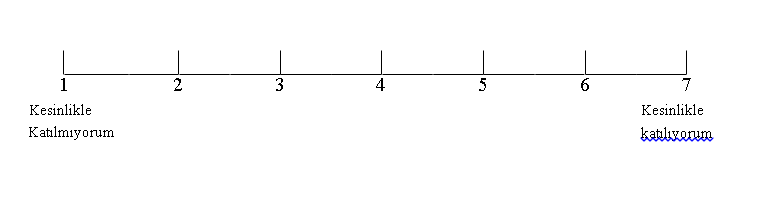 		1.	En son doktora gidişimde aldığım sağlık hizmetinden çok memnun kaldım. 		2.	İnsan bedeni esasen kendi kendini iyileştirebilir, sağlık hizmeti sunan kişilerin görevi de bu iyileşme sürecine yardımcı olmaktır. 		3.	Sağlık, ruhen, bedenen, zihnen bütün olarak ele alınmalıdır. Sağlığımla ilgilenecek kişi de bu durumu dikkate almalıdır.  		4.	En son doktora gidişimde, sağlığımla ilgili sorduğum önemli sorulara doktorumun verdiği cevapları anladım. 		5.	 Doktorların öneri ve uygulamalarına kıyasla tamamlayıcı tıbba dair öneri ve uygulamaları kendime daha yakın buluyorum. 	     6.		Tamamlayıcı tıbbın sağlığa olumlu etkisi insanların tamamlayıcı tıbba olan inancından(öğrenilmiş beklenti) kaynaklanmaktadır. 	     7.		Tamamlayıcı tıpta kullanılan iyileştirme yöntemlerinin doktorların (modern tıbbın) uyguladığı tedavilerden daha doğal olduğunu düşünüyorum. 	     8.	 Sağlık hizmeti almak için sıklıkla başvurduğum doktora çok güvenirim.______      9.		Tamamlayıcı tıbbın halkın sağlığı için bir tehdit olduğunu düşünüyorum.______    10. 	Beden ve ruh sağlığımız, içimizdeki bir enerji veya yaşama gücü tarafından korunup sürdürülmektedir.______    11.          Doktorlara ve hastanelere güvenmiyorum, bu nedenle mümkün olduğu kadar az gitmeye çalışıyorum. ______    12.          Hastanın hissettiği rahatsızlıklar, vücudunun dengesinin bozulması veya bir organdaki bozukluğun tüm vücudu etkilemesi şeklinde değerlendirilebilir.______    13. 	Sağlık ve hastalık pozitif iyileştirici enerji ile negatif yıkıcı enerji arasındaki dengenin bir yansımasıdır.  ______    14.          En son doktora başvurduğumda, doktor sorunumun ne olduğunu anlamadı.______    15. 	Hastanın beklentileri, sağlık ile ilgili inançları ve manevi değerleri sağlık hizmeti ile bütünleştirilmelidir.______    16. 	Doktoruma son gittiğimde onunla konuşmakta zorlandım.______    17. 	Çoğu zaman, doktorumun uyguladığı tedavilerin olumsuz yan etkileri olacağından endişeleniyorum.______    18. 	Tamamlayıcı tıp uygulamalarından sonra veya tamamlayıcı tıp ürünlerini kullandıktan sonra kendimi oldukça rahatlamış hissediyorum.______    19. 	Tamamlayıcı tıp uygulamalarının, kendi sağlığımın kontrolünü ele almamı sağladığına inanıyorum.   ______    20. 	Sağlık problemlerimle kendi kendime başa çıkmayı tercih ederim.______    21. 	Tamamlayıcı tıp tedavi yöntemlerinin çoğu vücudumuzun sahip olduğu kendini iyileştirme gücünü aktif hale getirmektedir______    22. 	Tamamlayıcı tıp, içerisinde doktorların da faydalanacağı fikir ve yöntemleri barındırmaktadır.______    23.	 Bilimsel yöntemlerle denenmemiş tedavi yöntemleri teşvik edilmemelidir.______    24.	 Sağlık sorunum için tamamlayıcı tıbbın, doktorların uyguladığı tedavilerden daha etkili olacağına inanıyorum.______    25. 	Tedavi uygulanırken, insanın bir bütün olarak ele alınması benim için önemlidir.______    26. 	En son doktora başvurduğumda, aldığım tedavi iyileşmemde etkili oldu.______    27. 	En son doktora başvurduğumda, doktor bana yeterli zaman ayırmadı.Alt boyutlar Ölçek Maddeleri Tamamlayıcı Tıbba Düşünsel Bakış   18, 19, 21, 22, 24, 5, 7, 9 Modern Tıbba Karşı Memnuniyetsizlik 1, 4, 16, 14, 11,17, 26, 27, 20, 8  Sağlığa Bütüncül Bakış 3, 10, 12, 13, 15, 23, 25, 2, 6 